АКТ № 000 от 5 мая 2024 г.
приемки-сдачи оказанных услуг        Мы, нижеподписавшиеся, Мартышкин С.В. представитель ИСПОЛНИТЕЛЯ, с одной стороны и                 представитель ЗАКАЗЧИКА с другой стороны, составили настоящий акт в том, что ИСПОЛНИТЕЛЬ оказал и сдал, а ЗАКАЗЧИК принял следующие услуги:
Сумма прописью: девятьсот девяносто девять рублей 00 копеек. НДС не облагается.Услуги оказаны в полном объеме, в установленные сроки и с надлежащим качеством. Стороны претензий друг к другу не имеют.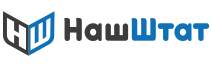 Телефон: +7 (910) 959-30-93Email: yaroslavl_info@our-staff.ruСайт: yaroslavl.our-staff.ruНаименованиеЕд. изм.Кол-воЦенаСумма12345Тестовый заказ 2024-05-05Тест1999,00999,00        Итого:        Итого:        Итого:        Итого:999,00Исполнитель: ИП Мартышкин Сергей Владимирович
Адрес: 152260, Ярославская обл, Некрасовский р-н, рп Некрасовское
Расчетный счет: 40802810100004971481
Кор. счет: 30101810145250000974
Банк: АО "Тинькофф Банк"
ИНН: 762101876719
КПП: 
БИК: 044525974Заказчик: Название заказчика
Адрес: 
Расчетный счет: 
Кор. счет: Банк: ИНН: 
КПП: БИК: 